REQUERIMENTO Nº 65/2024ASSUNTO: Solicita informações ao Exmo. Prefeito Municipal de Itatiba, reiteradamente sobre a coleta de lixo como também das limpezas das ruas e calçadas do Município, conforme esclarece.Senhor Presidente,CONSIDERANDO que, esse vereador foi procurado por vários munícipes e vêm através deste requerimento expressar minha preocupação assim como da população em relação à situação atual da coleta de lixo e zeladoria urbana em nosso município;CONSIDERANDO que, é notório que o serviço de coleta de lixo encontra-se aquém das expectativas da comunidade, lixos e entulhos pelos bairros em toda a cidade, refletindo também na presença de mato alto, propiciando a proliferação de roedores e animais peçonhentos, como também possíveis focos de mosquito da dengue. Esta situação compromete não apenas a estética da cidade, mas também representa riscos à saúde pública.CONSIDERANDO que, diante desse cenário, e além de várias indicações, denúncias da população via telefone e redes sociais, e que esse vereador e também toda a Casa de Leis apresentou várias indicações recorrentemente sobre a questão, apontando sobre essas deficiências na prestação de serviço de coleta de resíduos da cidade, seja ela na zona urbana e rural, a ineficiência na  coleta de lixos orgânicos como também dos recicláveis, situação dos ecopontos em geral o problema persiste em toda a cidade;CONSIDERANDO que, venho solicitar informações sobre as medidas que estão sendo adotadas para a melhoria imediata da coleta de lixo, cronograma de horários de coleta nos bairros, bem como, para a adequada zeladoria urbana, varrição das ruas e calçadas, roçadas das áreas públicas. A população tem se manifestado, apontando suas preocupações sempre ressaltam que pagam seus impostos, que no carnê de IPTU vêm a taxa de lixo, e indaga o porquê de serviços básicos não estão sendo atendidos, e acreditamos que a resolução dessas questões é crucial para o bem-estar e segurança de todos;CONSIDERANDO que, adicionalmente, gostaríamos de enfatizar a importância de reconhecer e valorizar os funcionários responsáveis pela coleta do lixo serviço essencial ao desenvolvimento urbano, ressaltar a obrigação da empresa prestadora do serviço de coleta, providenciar e fornecer todos os EPIS necessários para a execução da coleta para todos os funcionários, assim como a contratação de mais funcionários para que o serviço seja prestado de acordo com o contrato em vigência e que atenda a toda a cidade. Salientar que seus esforços são fundamentais para manter nossa cidade limpa e segura.REQUEIRO, nos termos regimentais e após ouvido o Douto e Soberano plenário, que seja oficiado ao Excelentíssimo Prefeito de Itatiba, que informe:Quando será tomada ações do Executivo para melhorar a coleta de lixo e a zeladoria urbana em Itatiba para atender de maneira adequada a população urbana e dos bairros adjacentes área rural do nosso município?Existe divulgação pública ou algum canal ou meio de comunicação que informe os cronogramas de horário coleta de lixo orgânico, reciclável, cata- treco/entulho e nos ecos ponto de cada bairro, para melhor atender a população e os caminhões de coleta?SALA DAS SESSÕES, 04 de março de 2024.IGOR HUNGARO Vereador – PDTLixos espalhados por toda cidade e mato alto criadouro de roedores e animais peçonhentos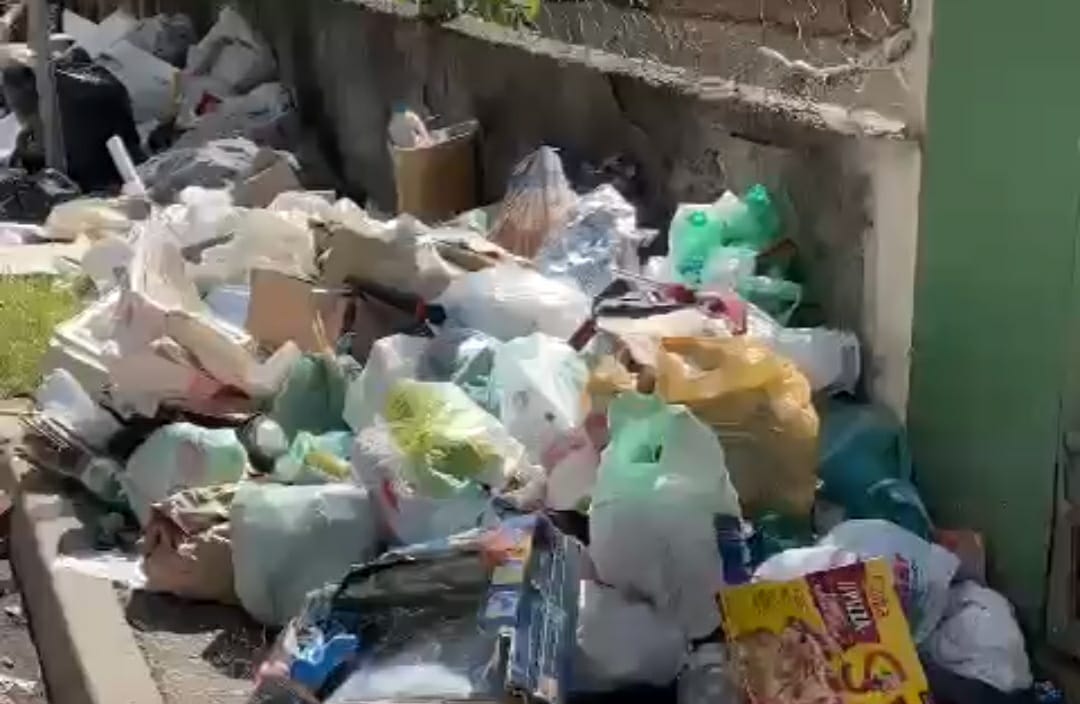 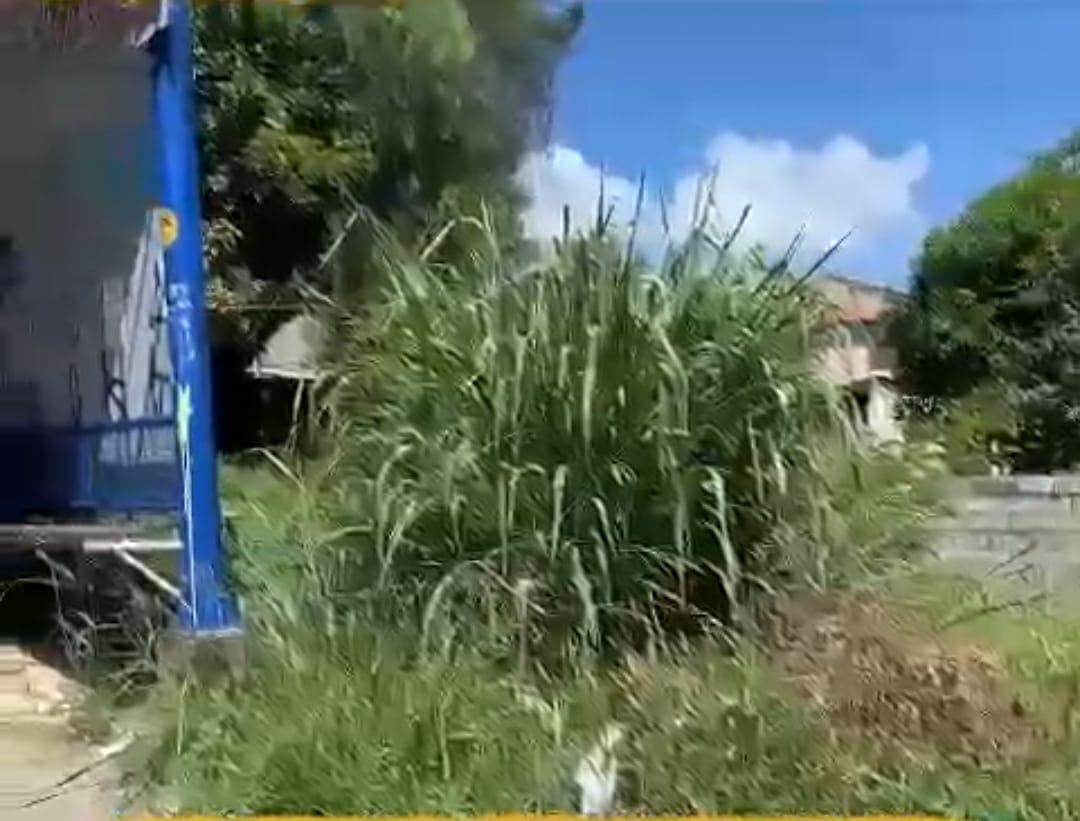 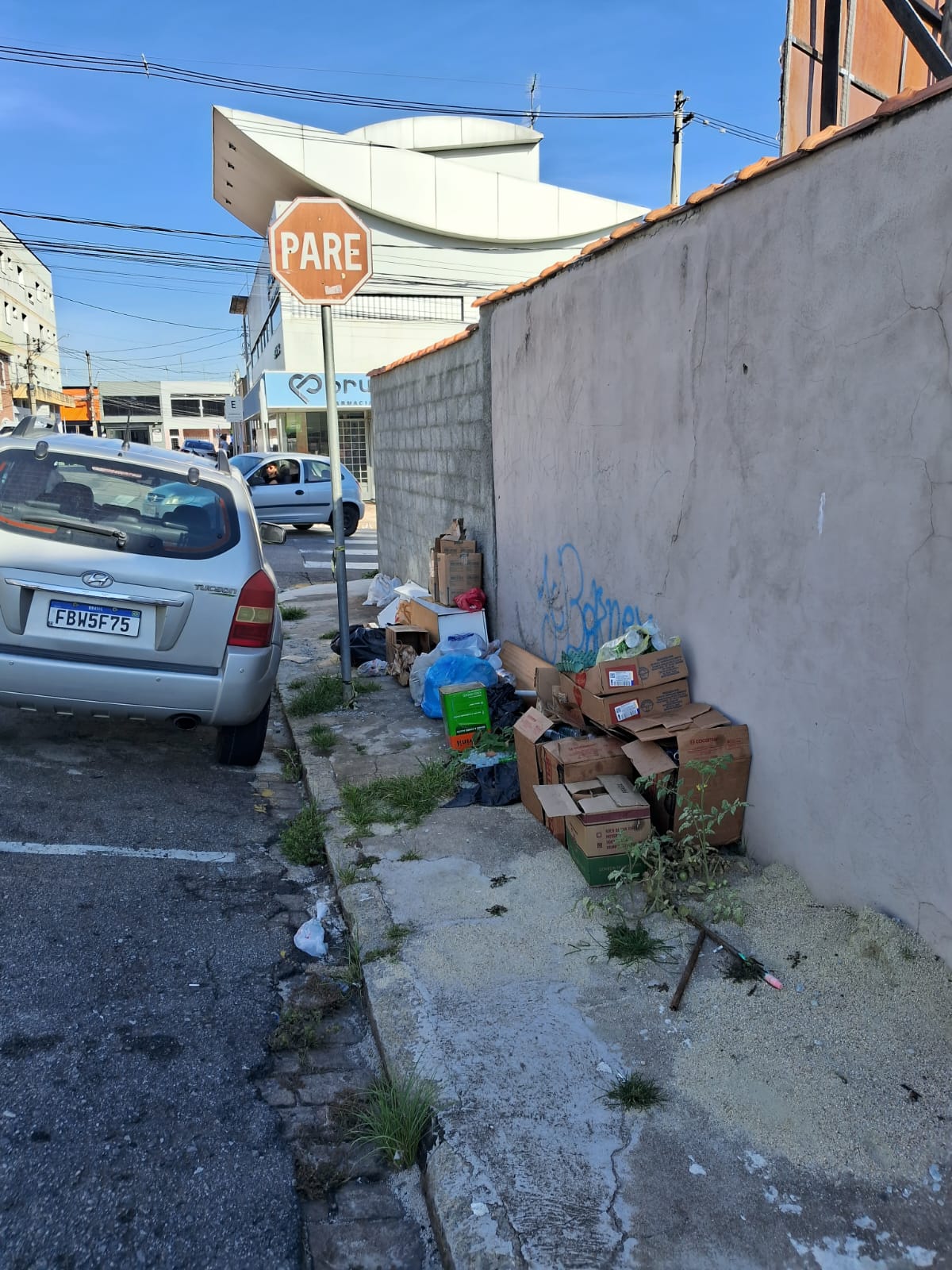 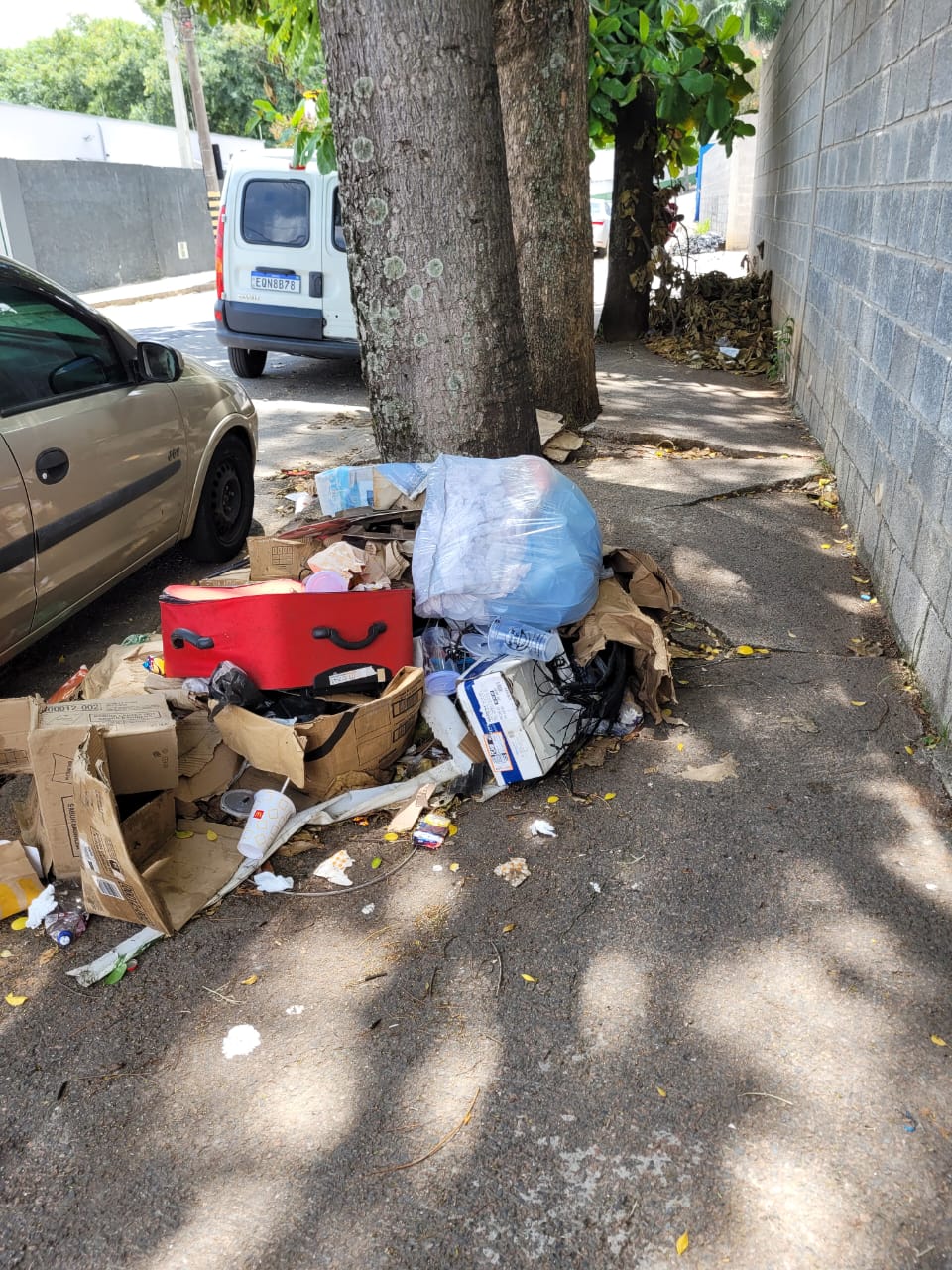 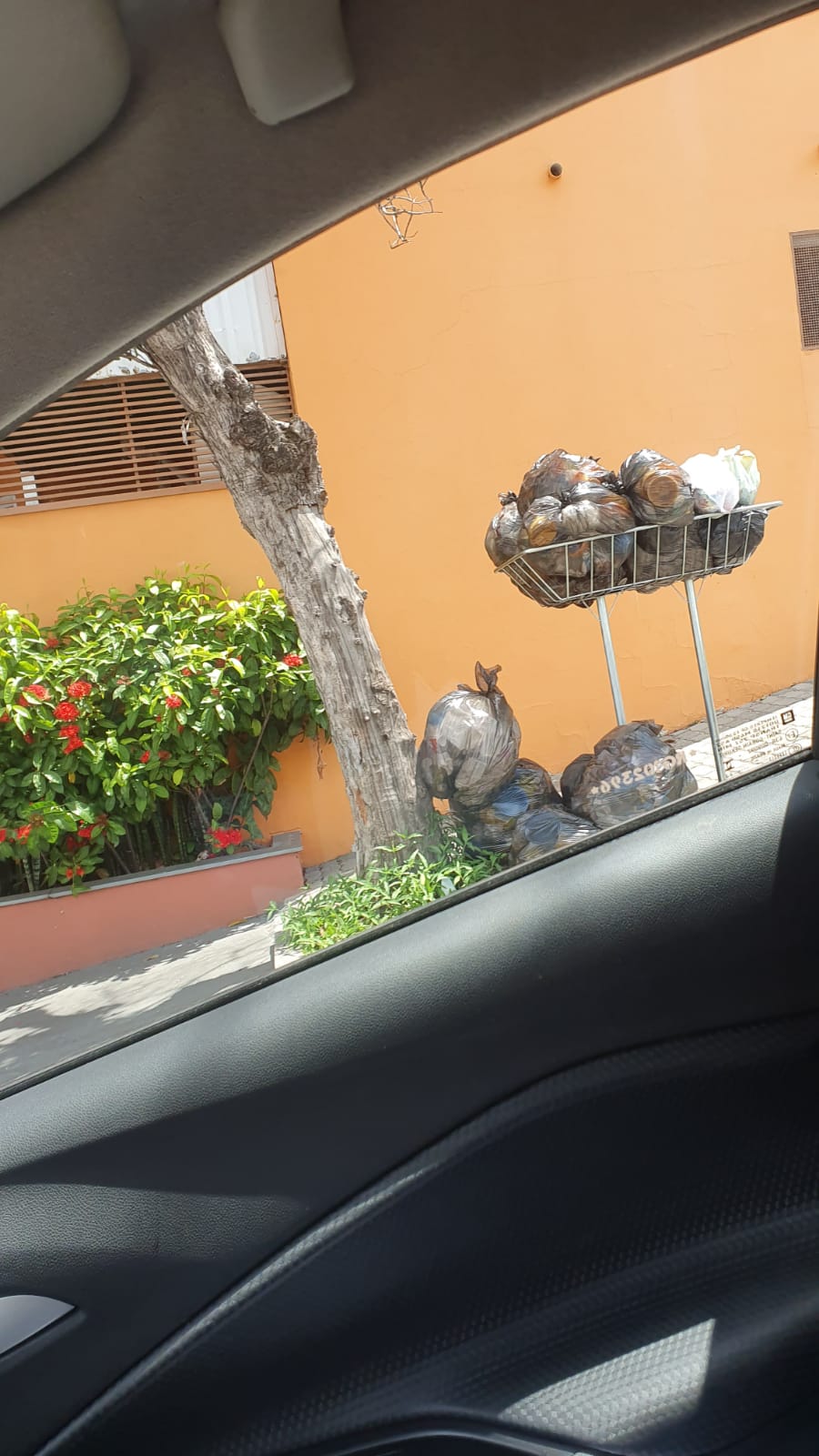 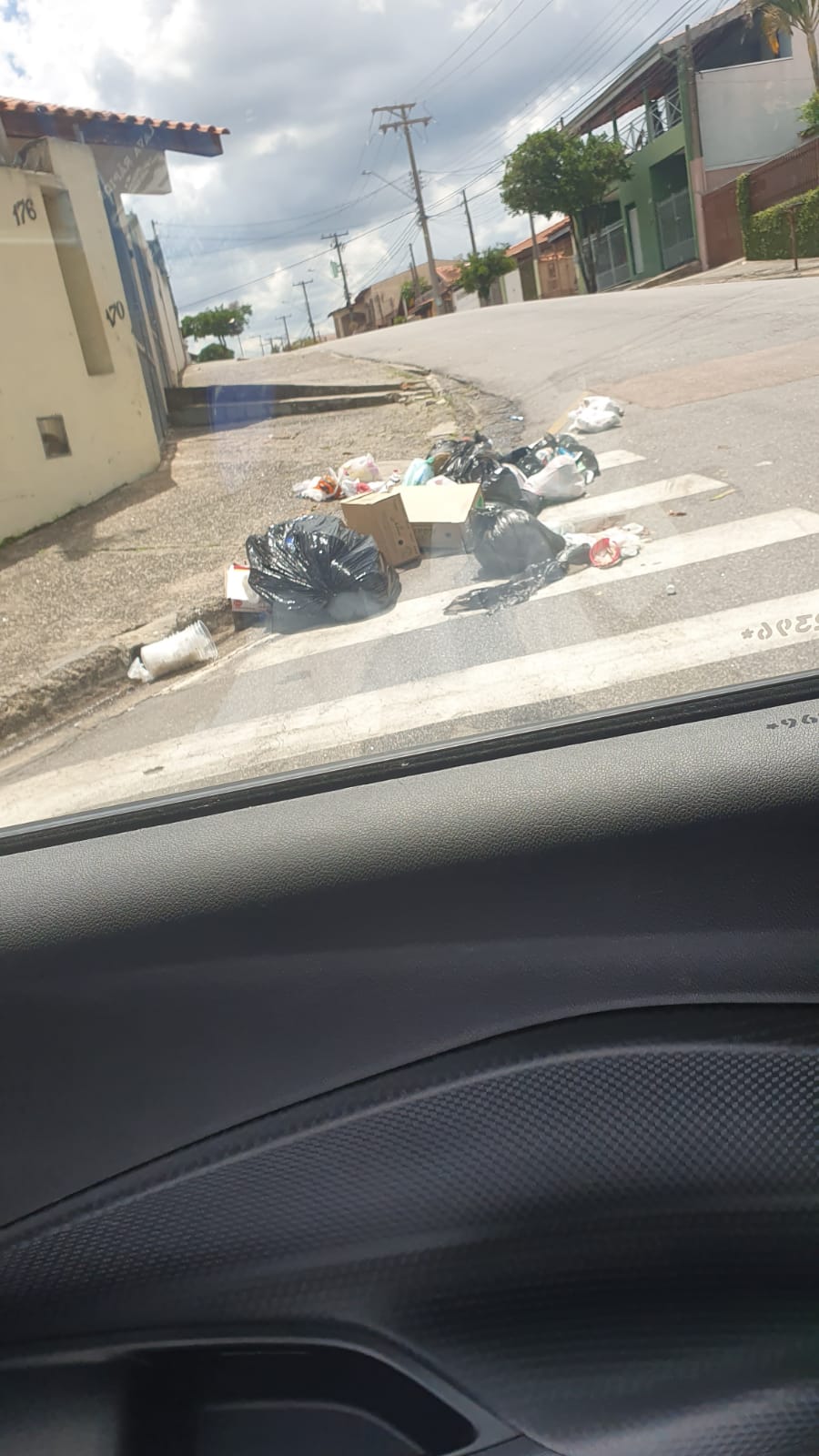 